Student worksheet - Personal care Key messagesTaking responsibility for your personal care is an important part of becoming an adultPersonal care is also a part of how you present yourself in the workplace Activity 1: Getting ready – Video 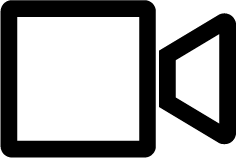 Preparing for work experience includes preparing to be part of the adult workforce. Your appearance (how you dress, and present yourself to others) is an important part of preparing for the world of work. Watch ‘A Job Well Done’ video Getting readyHow does Ella get ready for work? (Graphic Designer present these in random order) Ella’s mum has lots of advice for her about work experience.  List three important messages you can remember from the video that you should follow: Ella….Gets up in time   Brushes her teethBrushes and ties back her hairWashes her face Has a shower Cleans her nailsPlans what she will wearWorks out her travel planPacks her backpackPacks her lunch and a snack Brings wallet or purse with money Checks that she has her Myki cardWaits for the bus at the bus stop Ella’s mum reminds her to…..Charge her phone before leaving the houseHave her supervisor’s contact number in her phoneContact her if she needs help.